.Intro: 68 countSEQUENCE:A, A, A 24 count, B, B, TAGA, A, A, TAG, A 24 count, BB, B, B, A, A, A 24 countB, BPART A (32 COUNT)A1. FORWARD, SIDE TOUCHA2. BACK, SIDE TOUCHA3. REVERSE COASTER TURN 1/4 RIGHT, TOUCH, REVERSE COASTER TURN 1/4 LEFT, TOUCHA4. ROCKING CHAIR, PADDLE TURN 1/4 LEFT (2X)PART B (32 COUNT)B1. BASIC BACHATA TO SIDEB2. FORWARD, SIDE TOUCH, JAZZ BOX TURN 1/4 RIGHTB3. BASIC BACHATA TO SIDEB4. JAZZ BOX CROSS TURN 1/4 RIGHT, SIDE WITH HIPS BUMP, HIPS BUMPSREPEATFor more info about step sheet & song, please contact:Mamek : Roosamekto.Nugroho@gmail.comLast Update - 29 June 2020Hareudang Nestapa Panas Panas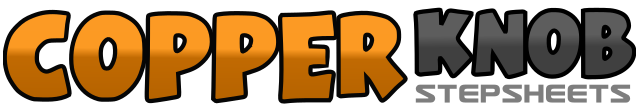 .......Count:64Wall:2Level:Phrased High Beginner.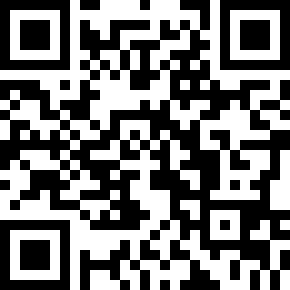 Choreographer:Roosamekto Mamek (INA) - July 2020Roosamekto Mamek (INA) - July 2020Roosamekto Mamek (INA) - July 2020Roosamekto Mamek (INA) - July 2020Roosamekto Mamek (INA) - July 2020.Music:Hareudang Panas Panas (Nestapa) by Vita AlviaHareudang Panas Panas (Nestapa) by Vita AlviaHareudang Panas Panas (Nestapa) by Vita AlviaHareudang Panas Panas (Nestapa) by Vita AlviaHareudang Panas Panas (Nestapa) by Vita Alvia........1-4Step R forward – Touch L to side – Step L forward - Touch R to side5-8Step R forward - Touch L to side – Step L forward - Touch R to side1-5Step R back – Touch L to side – Step L back – Touch R to side5-8Step R back – Touch L to side – Step L back – Touch R to side1-4Step R forward – Step L together – Turn 1/4 right step R to side – Touch L together5-8Step L forward – Step R together – Turn 1/4 left step L to side – Touch R together1-4Rock R forward – Recover on L – Rock R back – Recover on L5-8Step R forward – Turn 1/4 left – Step R forward – Turn 1/4 left1-4Step R to side – Step L together – Step R to side – Touch L together5-8Step L to side – Step R together – Step L to side – Touch R together1-4Step R forward – Touch L to side – Step L forward – Touch R to side5-8Cross R over L – Step L back – Turn 1/4 right step R to side – Step L together1-4Step R to side – Step L together – Step R to side –Touch L together5-8Step L to side – Step R together – Step L to side – Touch R together1-4Cross R over L – Step L back – Turn 1/4 right step R to side – Cross L over R5-8Step R to side beside L bump hips to right – Bump hips to left – Bump hips to right – Bump hips to left